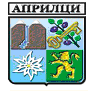                  Община    Априлци	ДО ОБЩИНСКИ СЪВЕТГР. АПРИЛЦИ	ПРЕДЛОЖЕНИЕОТ Д-Р МЛАДЕН МАКСИМОВ ПЕЛОВ – КМЕТ НА ОБЩИНА АПРИЛЦИОТНОСНО: Определяне числеността на персонала за местни дейности по бюджета на Община Априлци за 2018 г.	УВАЖАЕМИ ГОСПОДИН ПРЕДСЕДАТЕЛ,	УВАЖАЕМИ ОБЩИНСКИ СЪВЕТНИЦИ,	Предлага на вашето внимание следния:				ПРОЕКТ ЗА РЕШЕНИЕ:1. Одобрява следната структура на числеността на персонала за местните дейности по бюджета на община Априлци за 2018 година.2. Средствата за средните работни заплати по дейности са разчетени в Приложение № 5 на проектобюджета на община Априлци, както следва:Изготвил:………………./Ваня Иванова – Секретар на община Априлци/Съгласувал:……………../адв. Павлин Петков/Д-Р МЛАДЕН ПЕЛОВКмет на Община Априлци№ по ред№ на дейностот ЕБКНАИМЕНОВАНИЕ НА ДЕЙНОСТТАЩАТНИ БРОЙКИ1.123Дейност „Общински съвети”1Председател на Общински съвет1 2.562Дейност „Личен асистент”2Мед. сестра1Соц. работник13.589Други служби и дейности по социално осигуряване2Обществена трапезария – готвачшофьор114.  623Дейност „Чистота”14Организатор дейност „Чистота”1Озеленител2Шофьор специализиран тежкотоварен автомобил3Шофьор тежкотоварен автомобил2Машинист многоков багер1Автомонтьор1Изпълнител2Сметосъбирач1Технически изпълнител15.745Дейност „Обредни домове и зали”1Технически сътрудник1 6.829Други дейности по селски и горски стопанство2Главен специалист1Специалист1 7.  849Други дейности по транспорта1Шофьор автобус1ЩАТНИ БРОЙКИ – ОБЩО:23 бр.                                гр. Априлци, обл. Ловеч, ул. „Васил Левски” № 109, тел.06958/22-22, факс 06958/22-85                                                            e-mail: apriltsi1976@abv.bg; www. obshtina-apriltsi.com